Optics model 2 – Magnifying glassTopicOptics - Magnifying glassConstruction taskBuilding the magnifying glassBuild the model of the magnifying glass (if you are already a fischertechnik pro, feel free to add lighting)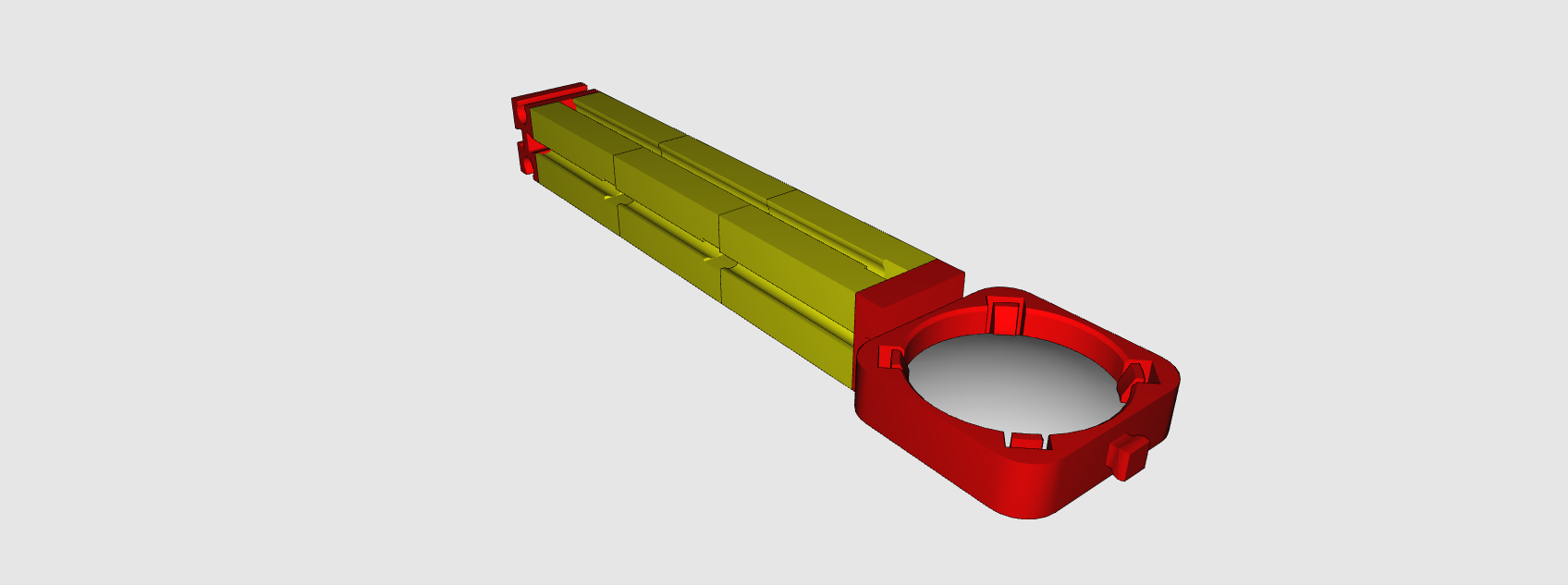 Topic task:Hold the magnifying glass over a ruler. If you hold the magnifying glass closet to the scale, the distances become ____________.If you move the magnifying glass away from the ruler, the distances become ____________.This means you can use the magnifying glass to change the size of the image you are viewing. Think about where you might use this property. Now, look at exciting surfaces near you, such as the surface of the table, the floor or the surface of a computer monitor / tablet computer. Describe your observations.